ЗАДАНИЕ  5 классна 06.04-18.04.2020г.по предмету «Композиция прикладная»преподаватель Кузнецова Ольга Владимировнателефон, Вайбер 8-905-146-28-71, электронная почта dchi.7@mail.ruТема: «Гжель»Материалы для работы:  краски гуашь, кисти белка №2-3, лист А3.Объект изображения: 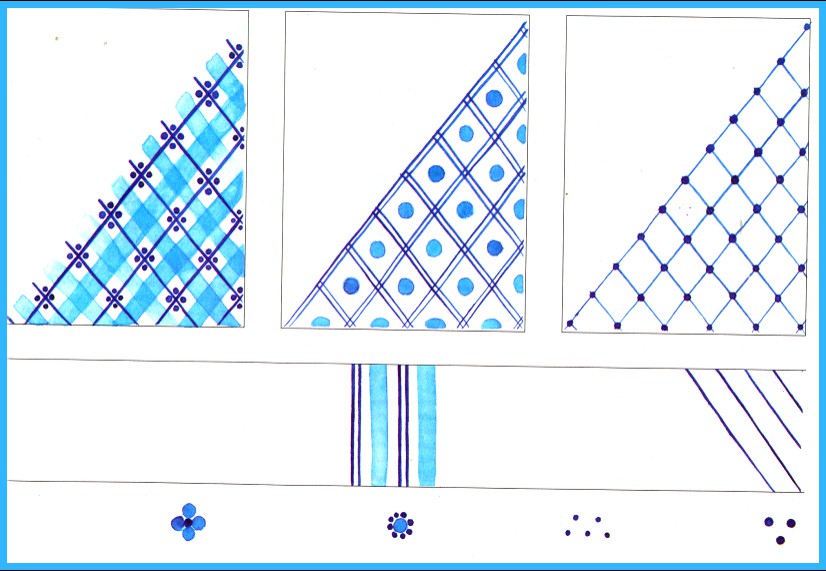 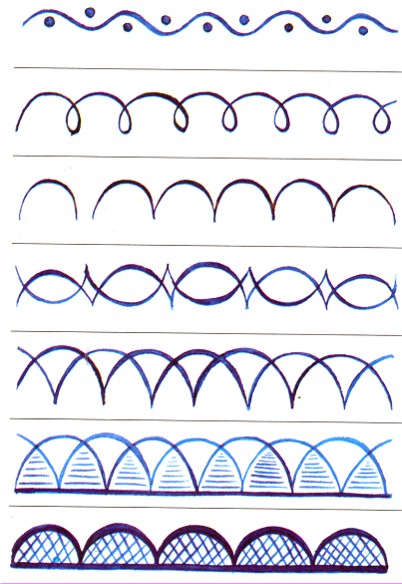 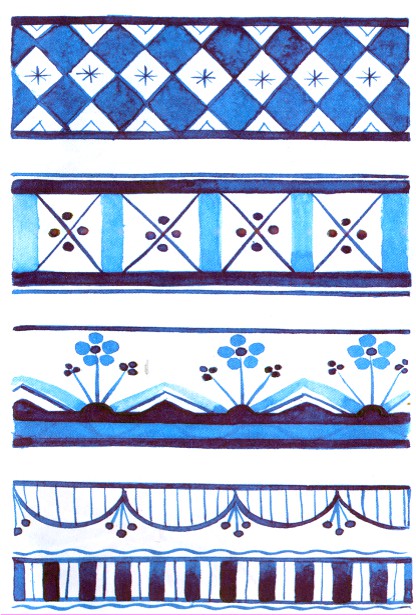 Подготовка  и ход выполнения задания:Посмотрите презентации «Гжель», «Гжель. Технология росписи»Выполнить основные элементы росписи (точки, прямые линии, «капелька») орнаментальные полосы (бордюры).Ссылка на видеоматериал: https://www.youtube.com/watch?v=ygAqRWWo8MA 
Домашнее задание и выполненные работы присылайте на электронную почту dchi.7@mail.ru В теме письма укажите: тему задания, класс, фамилию, имя учащегося. Фото работы должно быть подписано: фамилия, имя, класс